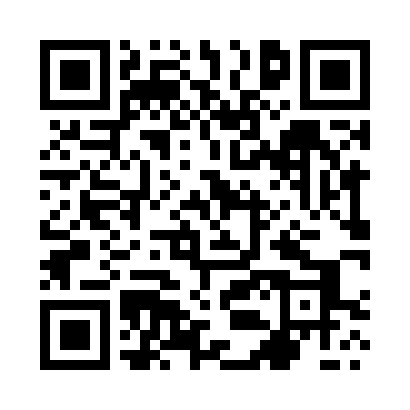 Prayer times for Chruslina, PolandMon 1 Apr 2024 - Tue 30 Apr 2024High Latitude Method: Angle Based RulePrayer Calculation Method: Muslim World LeagueAsar Calculation Method: HanafiPrayer times provided by https://www.salahtimes.comDateDayFajrSunriseDhuhrAsrMaghribIsha1Mon4:106:0712:365:037:068:562Tue4:076:0512:365:047:078:583Wed4:046:0312:355:057:099:004Thu4:026:0012:355:077:109:025Fri3:595:5812:355:087:129:046Sat3:565:5612:345:097:149:067Sun3:535:5412:345:107:159:098Mon3:505:5212:345:117:179:119Tue3:475:4912:345:127:199:1310Wed3:445:4712:335:147:209:1511Thu3:415:4512:335:157:229:1812Fri3:385:4312:335:167:249:2013Sat3:355:4112:325:177:259:2314Sun3:325:3912:325:187:279:2515Mon3:295:3712:325:197:289:2716Tue3:265:3412:325:207:309:3017Wed3:235:3212:325:217:329:3218Thu3:205:3012:315:227:339:3519Fri3:175:2812:315:237:359:3720Sat3:145:2612:315:257:379:4021Sun3:115:2412:315:267:389:4322Mon3:085:2212:315:277:409:4523Tue3:055:2012:305:287:429:4824Wed3:015:1812:305:297:439:5025Thu2:585:1612:305:307:459:5326Fri2:555:1412:305:317:469:5627Sat2:525:1212:305:327:489:5928Sun2:485:1012:305:337:5010:0229Mon2:455:0812:295:347:5110:0430Tue2:425:0712:295:357:5310:07